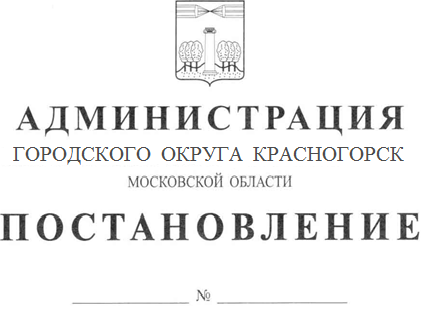 от 11.10.2022 № 2211/10Об утверждении Порядка внесения изменений в перечень главных администраторов источников финансирования дефицита бюджета городского округа Красногорск В соответствии с пунктом 8 общих требований к закреплению за органами государственной власти (государственными органами) субъекта Российской Федерации, органами управления территориальными фондами обязательного медицинского страхования, органами местного самоуправления, органами местной администрации полномочий главного администратора источников финансирования дефицита бюджета и к утверждению перечня главных администраторов источников финансирования дефицита бюджета субъекта Российской Федерации, бюджета территориального фонда обязательного медицинского страхования, местного бюджета, утвержденных постановлением Правительства Российской Федерации от 16.09.2021 № 1568 «Об утверждении общих требований к закреплению за органами государственной власти (государственными органами) субъекта Российской Федерации, органами управления территориальными фондами обязательного медицинского страхования, органами местного самоуправления, органами местной администрации полномочий главного администратора источников финансирования дефицита бюджета и к утверждению перечня главных  администраторов источников финансирования дефицита бюджета субъекта Российской Федерации, бюджета территориального фонда обязательного медицинского страхования, местного бюджета», Уставом городского округа Красногорск, постановляю:1. Утвердить прилагаемый Порядок внесения изменений в перечень главных администраторов источников финансирования дефицита бюджета городского округа Красногорск.2. Настоящее постановление вступает в силу с момента подписания и применяется к правоотношениям, возникающим при составлении и исполнении бюджета городского округа Красногорск, начиная с бюджета городского округа Красногорск на 2023 год и на плановый период 2024 и 2025 годов. 3. Контроль за исполнением настоящего постановления возложить на заместителя главы администрации Е.С. Горшкову.Глава городского округа Красногорск	                                                      Д.В. Волков                               УТВЕРЖДЕН	   постановлением администрации	         городского округа Красногорск	     Московской областиот 11.10.2022 № 2211/10ПОРЯДОК внесения изменений в перечень главных администраторов источников финансирования дефицита бюджета городского округа Красногорск 1. Настоящий Порядок разработан в соответствии с пунктом 8 общих требований к закреплению за органами государственной власти (государственными органами) субъекта Российской Федерации, органами управления территориальными фондами обязательного медицинского страхования, органами местного самоуправления, органами местной администрации полномочий главного администратора источников финансирования дефицита бюджета и к утверждению перечня главных администраторов источников финансирования дефицита бюджета субъекта Российской Федерации, бюджета территориального фонда обязательного медицинского страхования, местного бюджета, утвержденных постановлением Правительства Российской Федерации от 16.09.2021 № 1568 «Об утверждении общих требований к закреплению за органами государственной власти (государственными органами) субъекта Российской Федерации, органами управления территориальными фондами обязательного медицинского страхования, органами местного самоуправления, органами местной администрации полномочий главного администратора источников финансирования дефицита бюджета и к утверждению перечня главных администраторов источников финансирования дефицита бюджета субъекта Российской Федерации, бюджета территориального фонда обязательного медицинского страхования, местного бюджета», и определяет механизм и сроки внесения изменений в перечень главных администраторов источников финансирования дефицита бюджета городского округа Красногорск.2. В случаях изменения состава и (или) функций главных администраторов источников финансирования дефицита бюджета городского округа Красногорск, а также изменения принципов назначения и присвоения структуры кодов классификации источников финансирования дефицита  бюджета городского округа Красногорск изменения в перечень главных администраторов источников финансирования дефицита бюджета городского округа Красногорск, а также в состав закрепленных за главными администраторами источников финансирования дефицита бюджета городского округа Красногорск кодов классификации источников финансирования дефицита бюджета городского округа Красногорск вносятся приказом финансового управления администрации городского округа Красногорск Московской области (далее – Приказ)  в срок не позднее 30 календарных дней со дня внесения изменений в федеральные законы и принимаемые в соответствии с ними иные нормативные правовые акты Российской Федерации, законы и иные нормативные правовые акты Московской области и городского округа Красногорск Московской области в части изменения выполняемых полномочий по оказанию государственных (муниципальных) услуг и иных полномочий по исполнению государственных (муниципальных) функций, при реализации которых возникают обязанности юридических и физических лиц по перечислению средств в бюджет городского округа Красногорск (далее – нормативные правовые акты Российской Федерации, Московской области и городского округа Красногорск) без внесения изменений в постановление администрации городского округа Красногорск Московской области, утверждающее перечень главных администраторов источников финансирования дефицита бюджета городского округа Красногорск. Органы местного самоуправления городского округа Красногорск Московской области и (или) находящиеся в их ведении казенные учреждения направляют в финансовое управление администрации городского округа Красногорск Московской области заявку о разработке проекта Приказа о внесении изменений в перечень главных администраторов источников финансирования дефицита бюджета городского округа Красногорск не позднее 10 календарных дней со дня внесения изменений в нормативные правовые акты Российской Федерации,  Московской области, городского округа Красногорск.В заявке указываются реквизиты нормативных правовых актов Российской Федерации, Московской области,  городского округа Красногорск и их структурные единицы, устанавливающие правовые основания по внесению изменений в перечень главных администраторов источников финансирования дефицита бюджета городского округа Красногорск. 